স্মারক নং- 38.01.2760.000.12.001.20.455		                              তারিখ: 04.10.2020 খ্রি.বিষয়: সরকারি প্রাথমিক বিদ্যালয়ের সহকারী শিক্ষকগণের সম্মিলিত পূর্ণাঙ্গ জ্যেষ্ঠতার খসড়া গ্রেডেশন তালিকা প্রকাশ ।সূত্র: (১) স্মারক নং- ৩৮.০১.০০০০.৪০০.১২.০২১.২০১৭(পার্ট-১)-১০২;  তারিখ: ১০/০৯/২০১৯ খ্রি.।      (২) স্মারক নং- ৩৮.০১.০০০০.৪০০.১২.০২১.২০১৭-১০৭;  তারিখ: ৩০/০৯/২০১৯ খ্রি.।উপর্যুক্ত বিষয় ও সূত্রের প্রেক্ষিতে জানানো যাচ্ছে যে, খানসামা উপজেলার সরকারি প্রাথমিক বিদ্যালয়ের সহকারী শিক্ষকগণের সম্মিলিত পূর্ণাঙ্গ জ্যেষ্ঠতার খসড়া গ্রেডেশন তালিকা প্রস্তুত করা হয়েছে এবং উপজেলার ওয়েব সাইট: deo.khansama.dinajpur.gov.bd এ প্রকাশ করা হয়েছে। প্রস্তুতকৃত খসড়া তালিকায় কোন অমিল, আপত্তি পরিলক্ষিত হলে প্রয়োজনীয়  প্রমাণকসহ আগামী 1৫/১0/২০২০ খ্রি. তারিখ বিকাল ৫.০০ ঘটিকার মধ্যে সংশ্লিষ্ট শিক্ষকগণকে             নিম্ন স্বাক্ষরকারীর দপ্তরে সংশোধনের জন্য আবেদনসহ প্রয়োজনীয় কাগজপত্রাদি দাখিল করার জন্য অনুরোধ করা হলো। নির্ধারিত সময়ের পর কোন আপত্তি, অভিযোগ গ্রহণযোগ্য হবে না এবং উক্ত খসড়া গ্রেডেশন তালিকা চূড়ান্ত বলে গণ্য হবে।স্মারক নং- 38.01.2760.000.12.001.20.455(1)		                              তারিখ: 04.10.2020 খ্রি.অনুলিপি সদয় অবগতি ও প্রয়োজনীয় কার্যার্থে প্রেরণ করা হলো:-০১। জেলা প্রাথমিক শিক্ষা অফিসার, দিনাজপুর।০২। অফিস কপি।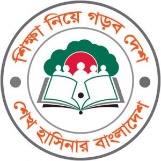 সংশোধিতগণপ্রজাতন্ত্রী বাংলাদেশ সরকারউপজেলা শিক্ষা অফিসারের কার্যালয়খানসামা, দিনাজপুর।deo.khansama.dinajpur.gov.bd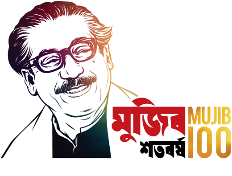 গ্রেডেশন নংখসড়া তালিকায় প্রকাশিত তথ্যসংশোধিত তথ্য  (বক্তব্য ও স্বপক্ষে প্রমান্য কাগজপত্র ও আবেদন)মন্তব্যসহকারী শিক্ষক (সকল)………………সপ্রাবিখানসামা, দিনাজপুর।মো: আজমল হোসেনউপজেলা শিক্ষা অফিসারখানসামা, দিনাজপুর।মো: আজমল হোসেনউপজেলা শিক্ষা অফিসারখানসামা, দিনাজপুর।